2018 Survey Results - PaBIA has spoken!! As announced in the April E-Blast, the 2018 PaBIA Membership survey results are in, and you can find both an Executive Summary and the full detailed Survey Report at your PaBIA.ca website.In the previous April PaBIA Membership eBlast, we offered you a “deep-dive” look into survey responses concerning PaBIA Membership Communications. In this eBlast and over the next five, continue to watch for bite-sized summaries into the other key areas of questioning; Safety and Emergency Response, Land Use and Development, PaBIA’s Community Role, Environmental Protection and PaBIA Membership Services.We reiterate, this is your Pointe au Baril, and these survey results are an expression of what your community wants, needs and feels passionate about. Read on, and then hop over to the PaBIA website and dig into the full Survey Report for all the fascinating results and get up to speed on what your Pointe au Baril friends and neighbours are all about!2018 Survey Results “Deep-Dive” #2: PaBIA Membership Safety and Emergency ResponseEncouraged from the findings below, as well as the overall importance of PaBIA’s role to promote Membership wellbeing and safety, here is a partial list of initiatives the Membership Safety Committee will be looking into over the next months:Continued communication efforts to urge Members who have not yet done so, to prepare a Cottage Emergency Response Plan, and fill out the Yearbook removable back cover flap with the information and action steps in the event of an emergency at the cottage.Redouble efforts to promote safety on and off the water through other means such as, on-going Membership communications efforts, safety tools such as the boating navigation Right-of-Way Stickers, eBlast safety reminders and best practices, provision of fire prevention and suppression strategies, and season-long Marine Patrol community presence. Pursue an “Early Response Fire Prevention Program” where all Pointe au Baril residents will have access to the best fire extinguishers for marine, residential and recreational property use, up-to-date information on the correct placement, use and maintenance of their fire extinguishers, and provision of a convenient and cost effective fire extinguisher ordering and delivery protocol for all in Pointe au Baril to take advantage of for summer 2019.Focused effort to explore possible solutions and build a recommendation for on-water EMS in Pointe au Baril. While a complicated and potentially expensive undertaking to establish, emphatic support by our Membership to this initiative insists that we explore all possible solutions.SURVEY FINDINGS(For a representative list of Respondents verbatim comments, visit the PaBIA website Full Survey Report)This section of 2018 Survey examined Membership adoption of the 2018 Cottage Emergency Action Plan (CEAP), and establishment of a Neighbourhood Emergency Plan, that was published last year on the removable back flap of the PaBIA Yearbook and again in 2019. The initiative is meant to encourage cottagers and their community to be better prepared in the event of an emergency. Emergency information and an action plan contained in the CEAP are designed to speed an effective cottage emergency response and mitigate emergency negative consequences.RESULTS – SAFETY AND EMERGENCY RESPONSEResults show a good start to this valuable initiative.Results also show that it takes time and some organization to achieve widespread adoption of CEAP. The Neighbourhood Emergency Plan needs someone in each cottage area to take the lead. PaBIA should continue educating Members on these emergency safety tips and references.-------------------------Over half (53%) of the respondents have discussed the Cottage Emergency Action Plan and Over half (52%) have discussed or plan to discuss the Neighbourhood Emergency Plan. Only 28% have actually filled out the back flap for quick reference.Emergency and Safety InformationQ22 -Have you discussed your “Cottage Emergency Action Plan” (CEAP) as outlined in the 2018 Yearbook, or not?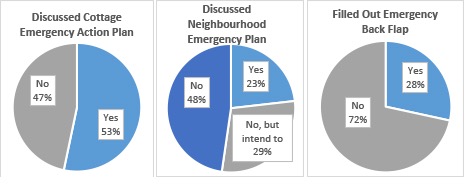 Q23 -Have you discussed a neighbourhood emergency plan, or not?Q24 -Have you filled out the PaBIA Emergency information on the back flap of the 2018 Yearbook, or not?Separately, the Survey also specifically asked whether PaBIA should look into and recommend a seasonal Emergency Response Program that would provide on-water service to cottagers.In Favor of Researching a Seasonal Emergency Response Program Over three-fourths (77%) want PaBIA to look into and recommend a seasonal emergency response program.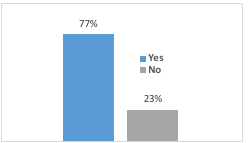 Q25. Would you support an initiative to investigate and recommend a seasonal emergency response program in our water access community funded in whole or in part by our Township property taxes, or not?